«Что такое пенсия», 8-9 классы, анимированная презентация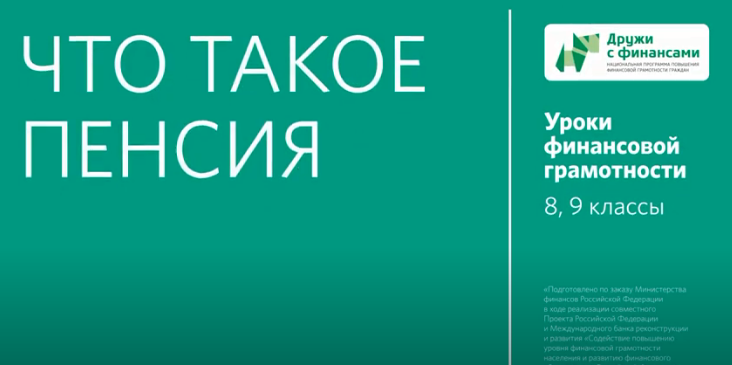 Дидактическая карта Место в тематическом плане занятийВидеоматериал иллюстрирует занятие 32 «Что такое пенсия и как сделать её достойной» темы 13 «Пенсионное обеспечение и финансовое благополучие в старости» модуля 5 «Человек и государство: как они взаимодействуют» (Е. Лавренова, О. Рязанова, И. Липсиц «Финансовая грамотность: учебная программа. 8, 9 классы») и соответствующую тему занятия 32 «Что такое пенсия и как сделать её достойной» (с.338-342) модуля 5 «Человек и государство: как они взаимодействуют» учебного пособия (И. Липсиц, О. Рязанова «Финансовая грамотность: материалы для учащихся. 8, 9 классы»).Образовательная цель демонстрации видеоматериалаВ соответствии с учебной программой (Е. Лавренова, О. Рязанова, И. Липсиц «Финансовая грамотность: учебная программа. 8, 9 классы») занятие предназначено для формирования у учащихся части личностных установок, умений и компетенций, указанных на стр. 16-17 учебной программы.Использование видеоматериала помогает обучающимся узнать о том, что такое пенсия и какие виды пенсий бывают, что такое солидарная пенсионная система и какие у нее есть минусы. Использование материала помогает также сформировать у учащихся представление о накопительной системе формирования пенсии и роли в ней негосударственных пенсионных фондов.Применение видеоматериала способствует формированию понимания того, что при планировании будущей пенсии необходимо не только полагаться на государственную пенсионную систему, но и создавать собственные варианты программ пенсионного накопления, прибегая к услугам банков и негосударственных пенсионных фондов.Краткое описаниеВ презентации учащимся дается представление о пенсии как гарантированной ежемесячной денежной выплате для обеспечения граждан в старости, в случае полной или частичной нетрудоспособности, потери кормильца, а также в связи с достижением установленного стажа работы.Подробно разбираются солидарная пенсионная система, сопутствующие ей проблемы и способы, с помощью которых государство старается их смягчить. В качестве возможной альтернативы системе, основанной на «солидарности поколений», рассматривается накопительная пенсия, выплачиваемая из пенсионного капитала, накопленного работником.В качестве других возможностей обеспечения безбедной старости презентация упоминает различные способы сбережений с целью получения дополнительного дохода в будущем. При этом отмечается, что долгосрочные инвестиции связаны с риском потери денег или получения дохода ниже ожидаемого уровня, поэтому для снижения риска желательно комбинировать различные варианты сбережений.Варианты использования в учебном процессеСценарий занятия 32 «Что такое пенсия и сделать ее достойной» представлен в методических рекомендациях для учителя (3, стр. 143-146). Презентация состоит из 3-х фрагментов. Предлагается фрагменты 1-2 продемонстрировать в начале шага 1 занятия. Фрагмент 1 «Кто нуждается в поддержке и какую поддержку им оказывает государство?» и фрагмент 2 «Почему солидарную пенсионную систему вынуждены реформировать?» создают хорошее содержательное поле для объяснения и обсуждения основных базовых понятий темы 13 «Пенсионное обеспечение и финансовое благополучие в старости». Учителю рекомендуется сначала обсудить первые два фрагмента презентации, зафиксировать главную мысль: государство обеспечивает пенсионерам материальную помощь, но ее размер будет ощутимо меньше, чем привычный в трудовой жизни заработок, поэтому надо самому заботиться о своей будущей пенсии. После обсуждения демонстрируется фрагмент 3 «Какие финансовые решения по формированию будущей пенсии позволят жить на пенсии достойно?». После просмотра можно организовать обсуждение инструментов накопления на будущую пенсию методом дебатов: обсуждая тему «Эффективные инструменты накопления на будущую пенсию», учащиеся выдвигают свои аргументы и контраргументы по поводу предложенного тезиса. Презентация предваряет видеоматериал «Как обеспечить старость» и тематически связана с видеоматериалом «Как меняются финансовые цели на протяжении жизни?».Комментарии педагога после просмотра, обсуждение в классе, вопросы обучающимсяВопросы для обсуждения:Какие бывают пенсии, выплачиваемые государством?Как вы понимаете выражение «солидарность поколений»? В чем суть солидарной пенсионной системы? Какие плюсы и минусы у солидарной пенсионной системы?За счет каких источников государством финансируется солидарная пенсионная система? (Связь с видеоматериалом «Налоги, и как мы их платим», учитель может добавить, что кроме налогов существуют и обязательные взносы, уплачиваемые работодателем, включая взнос на обязательное пенсионное страхование.)В чем заключается механизм накопительной пенсионной системы?Перечислите возможные способы сбережений «на старость».Почему сбережения «на старость» желательно комбинировать?Применение в проектной деятельностиУчитель также может рекомендовать видеоматериал для использования при подготовке индивидуальных или групповых проектов по следующим темам:Солидарная пенсионная система. Ее плюсы и минусыИстория системы пенсионного обеспечения в нашей стране.Накопительная система формирования пенсии. Ее плюсы и минусы.Способы приумножить будущую пенсию.Финансовый бой «Нужно ли смолоду откладывать на пенсию?».Обратите внимание!Для подготовки и проведения занятия учителю может быть полезен следующий ресурс: Материал Пенсионного фонда Российской Федерации в помощь планированию пенсии смолодуhttps://school.pfrf.ru/simulator.html и https://school.pfrf.ru/Модуль 5. Человек и государство: как они взаимодействуютТема 13. Пенсионное обеспечение и финансовое благополучие в старости Занятие 32. Что такое пенсия и как сделать её достойной 1. Лавренова Е.Б., Рязанова О.И., Липсиц И.В. Финансовая грамотность: учебная программа. 8-9 классы общеобразоват. орг. — М.: ВАКО, 2018. — 32 с. — (Учимся разумному финансовому поведению)2. Липсиц И.В., Рязанова О.И. Финансовая грамотность: материалы для учащихся. 8-9 классы общеобразоват. орг. — М.: ВАКО, 2018. — 352 с. — (Учимся разумному финансовому поведению)3. Рязанова О.И., Липсиц И.В., Лавренова Е.Б.Финансовая грамотность: Методические рекомендации для учителя. 8–9 классы общеобразоват. орг. — М.: ВАКО, 2018. — 152 с. — (Учимся разумному финансовому поведению)Модуль 5. Человек и государство: как они взаимодействуютТема 13. Пенсионное обеспечение и финансовое благополучие в старости Занятие 32. Что такое пенсия и как сделать её достойной 1. Лавренова Е.Б., Рязанова О.И., Липсиц И.В. Финансовая грамотность: учебная программа. 8-9 классы общеобразоват. орг. — М.: ВАКО, 2018. — 32 с. — (Учимся разумному финансовому поведению)2. Липсиц И.В., Рязанова О.И. Финансовая грамотность: материалы для учащихся. 8-9 классы общеобразоват. орг. — М.: ВАКО, 2018. — 352 с. — (Учимся разумному финансовому поведению)3. Рязанова О.И., Липсиц И.В., Лавренова Е.Б.Финансовая грамотность: Методические рекомендации для учителя. 8–9 классы общеобразоват. орг. — М.: ВАКО, 2018. — 152 с. — (Учимся разумному финансовому поведению)Содержание образования и планируемые результаты обученияСодержание образования и планируемые результаты обученияОсновные понятияПенсия, пенсионер, пенсионный фонд, негосударственный пенсионный фонд, солидарная пенсионная система, накопительная пенсия, негосударственный пенсионный фонд, инструменты накопления, накопительное страхование жизни.Личностные характеристики и установкиПонимание того, что нужно самому принимать финансовые решения по формированию будущей пенсии.Осознание личной ответственности за будущую пенсию.Понимание того, что есть разные финансовые инструменты для увеличения будущей пенсии.Предметные результатыУметь объяснять особенности и недостатки солидарной пенсии.Уметь перечислять организации, предлагающие разные финансовые инструменты для накоплений на будущую пенсию.Уметь различать солидарную и накопительную пенсии.Уметь характеризовать основные инструменты сбережений для будущей пенсии.Знать и уметь объяснять причины реформирования солидарной пенсионной системы.Уметь объяснять основные функции негосударственных пенсионных фондов.Компетенции Уметь планировать накопления для будущей пенсии.Уметь сравнивать плюсы и минусы (риски) разных инструментов накоплений к будущей пенсии.Структура презентации (продолжительность 5 мин.43сек.)Структура презентации (продолжительность 5 мин.43сек.)Содержательные фрагментыСодержательные фрагментыФрагмент 1.Фрагмент 1.Условное название Кто нуждается в поддержке и какую поддержку им оказывает государство? Продолжительность 1 мин. 17 сек. с ……. по…….с 00 сек. по 1 мин. 17 сек. Основные понятияПенсия.Транслируемое содержание образования Чтобы удовлетворять потребности человека в еде, одежде, жилье, нужны доходы. Чтобы получать доходы, нужно работать. Пока человек молод и полон сил, он может много и упорно трудиться. Но пожилым людям работать становится сложнее. Человек, получивший травму, или тяжело переболевший, тоже может потерять способность к труду. Тем, кто не может прокормить сам себя, остается надеяться на помощь других людей.Пенсия — это гарантированная ежемесячная денежная выплата для обеспечения граждан в старости, в случае инвалидности, по утере кормильца, в связи с достижением установленного стажа работы.Фрагмент 2.Фрагмент 2.Условное название Почему солидарную пенсионную систему вынуждены реформировать?Продолжительность 1 мин. 52 сек. с ……. по…….с 1 мин. 18 сек. по 3 мин. 10 сек.Основные понятияПенсионер, принцип «солидарности поколений», пенсионный фонд, пенсионный возраст.Транслируемое содержание образования Чаще всего для выплаты пенсий использовался принцип «солидарности поколений».У солидарных пенсионных систем есть недостаток. Они хорошо работают только когда большинство населения трудоспособно, а пожилых людей немного. В современном мире достижения цивилизации и успехи медицины сильно увеличили продолжительность жизни — и пожилых стало больше..Проблема существует во всех развитых странах. Чтобы смягчить ее, государства повышают пенсионный возраст. Так и в России пенсионная реформа увеличила пенсионный возраст женщин с 55 до 60 лет, а мужчин — с 60 до 65 лет. Чтобы на склоне лет не жить на крохотную пенсию, современный гражданин должен подумать о своей старости заранее.Фрагмент 3.Фрагмент 3.Условное название Какие финансовые решения по формированию будущей пенсии позволят жить на пенсии достойно? Продолжительность 2 мин. 32 сек. с ……. по…….с 3 мин. 11 сек. до концаОсновные понятияНакопительная пенсия, пенсионный капитал, инструменты накоплений, негосударственный пенсионный фонд, накопительное страхование жизни.Транслируемое содержание образования Альтернативой солидарной пенсионной системе может стать накопительная пенсия. Она выплачивается из пенсионного капитала, накопленного работником. Существуют и другие инструменты накоплений. Например, негосударственные пенсионные фонды. Страховые компании предлагают услугу накопительного страхования жизни. Задумываясь о пенсии, гражданин должен помнить: государство обеспечит ему в старости материальную помощь, но ее размер будет ощутимо меньше, чем привычный в трудовой жизни заработок. Чтобы уровень жизни пенсионера был комфортным, финансовые решения по формированию будущей пенсии ему надо принимать самому. И чем раньше — тем лучше.